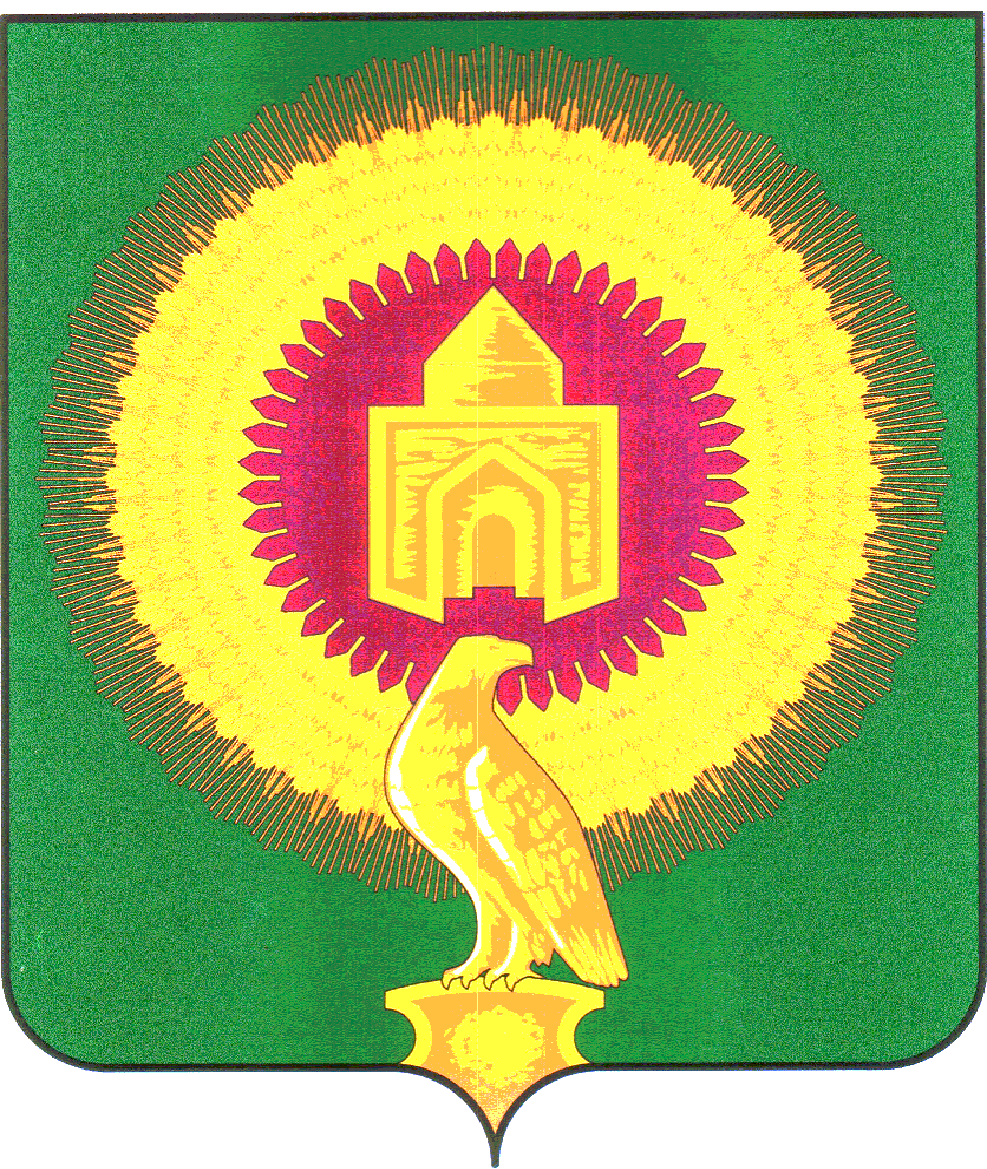 АДМИНИСТРАЦИЯ ТОЛСТИНСКОГО СЕЛЬСКОГО  ПОСЕЛЕНИЯ ВАРНЕНСКОГО МУНИЦИПАЛЬНОГО РАЙОНАЧЕЛЯБИНСКОЙ ОБЛАСТИР А С П О Р Я Ж Е Н И ЕОт  20.03. 2015 года                  № 09 О    назначении   ответственного   лица   за координацию работы по противодействию коррупцииВ  соответствии с постановлением  Правительства Челябинской области от 22.10.2013г.  №359-П О государственной Программе Челябинской области «Оптимизация функций государственного (муниципального) управления Челябинской области и повышение эффективности их обеспечения», Планом мероприятий по противодействию коррупции в Варненском муниципальном районе Челябинской области на 2015 – 2016гг., утвержденным постановлением администрации Варненского муниципального района Челябинской области от 04.02.2015г. №268, в целях устранения причин и условий, способствующих возникновению коррупции,  назначить ответственным должностным лицом за координацию работы по противодействию коррупции в администрации Толстинского сельского поселения Варненского муниципального района Челябинской области Главу администрации Толстинского сельского поселения Варненского муниципального района  Белоус Владимира Афанасьевича. Глава Толстинского сельского поселения                                                        В.А. Белоус